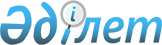 Об утверждении государственного образовательного заказа на дошкольное воспитание и обучение, размер подушевого финансирования и родительской платы на 2017 годПостановление акимата Шуского района Жамбылской области от 25 января 2017 года № 11. Зарегистрировано Департаментом юстиции Жамбылской области 28 февраля 2017 года № 3326.
      Примечание РЦПИ.

      В тексте документа сохранена пунктуация и орфография оригинала.
      В соответствии с Законом Республики Казахстан от 23 января 2001 года "О местном государственном управлении и самоуправлении" и подпунктом 8-1) пункта 4 статьи 6 Закона Республики Казахстан от 27 июля 2007 года "Об образовании" акимат Шуского района ПОСТАНОВЛЯЕТ:
      1. Утвердить государственный образовательный заказ на дошкольное воспитание и обучение, размер подушевого финансирования и родительской платы на 2017 год согласно приложению.
      2. Контроль за исполнением настоящего постановления возложить на заместителя акима района Аймамбетова Ербол Еркиновича.
      3. Настоящее постановление вступает в силу со дня государственной регистрации в органах юстиции и вводится в действие по истечении десяти календарных дней после дня его первого официального опубликования. Государственный образовательный заказ на дошкольное воспитание и обучение, размер подушевого финансирования и родительской платы на 2017 год
      Сноска. Приложение 1 – в редакции постановления акимата Шуского района Жамбылской области от 14.09.2017 № 318 (вводится в действие по истечении 10 календарных дней после дня его первого официального опубликования).
					© 2012. РГП на ПХВ «Институт законодательства и правовой информации Республики Казахстан» Министерства юстиции Республики Казахстан
				
      Аким района

 Р. Даулет
Приложение к постановлению
акимата Шуского района
от 25 января 2017 года № 11
Наименование 
Наименование 
Государственный образовательный заказ, (мест) в том числе
Государственный образовательный заказ, (мест) в том числе
Государственный образовательный заказ, (мест) в том числе
Государственный образовательный заказ, (мест) в том числе
Размер подушевого финансирования в месяц из местного бюджета (тенге), в том числе
Размер подушевого финансирования в месяц из местного бюджета (тенге), в том числе
Размер подушевого финансирования в месяц из местного бюджета (тенге), в том числе
Размер подушевого финансирования в месяц из местного бюджета (тенге), в том числе
Размер родительской платы в месяц (тенге)
Размер родительской платы в месяц (тенге)
Наименование 
Наименование 
Количество мест финансируемых по программе "Реализация государственного образовательного заказа в дошкольных организациях образования"
Количество мест финансируемых по программе "Реализация государственного образовательного заказа в дошкольных организациях образования"
Количество мест финансируемых по программе "Обеспечение деятельности организаций дошкольного воспитания и обучения"
Количество мест финансируемых по программе "Обеспечение деятельности организаций дошкольного воспитания и обучения"
Финансируемых по программе "Реализация государственного образовательного заказа в дошкольных организациях" (тенге)
Финансируемых по программе "Реализация государственного образовательного заказа в дошкольных организациях" (тенге)
Дополнительное финансирование из программы "Обеспечение деятельности организаций дошкольного воспитания и обучения" детским садам и миницентрам финансируемых по программе "Реализация государственного образовательного заказа в дошкольных организациях образования" (тенге)
Дополнительное финансирование из программы "Обеспечение деятельности организаций дошкольного воспитания и обучения" детским садам и миницентрам финансируемых по программе "Реализация государственного образовательного заказа в дошкольных организациях образования" (тенге)
Финансируемых по программе "Обеспечение деятельности организаций дошкольного воспитания и обучения" (тенге)
Финансируемых по программе "Обеспечение деятельности организаций дошкольного воспитания и обучения" (тенге)
Государственные дошкольные организации (миницентр)
Государственные дошкольные организации (миницентр)
Государственные дошкольные организации (миницентр)
Государственные дошкольные организации (миницентр)
Государственные дошкольные организации (миницентр)
Государственные дошкольные организации (миницентр)
Государственные дошкольные организации (миницентр)
Государственные дошкольные организации (миницентр)
Государственные дошкольные организации (миницентр)
Государственные дошкольные организации (миницентр)
Государственные дошкольные организации (миницентр)
Государственные дошкольные организации (миницентр)
Государственные дошкольные организации (миницентр)
Государственные дошкольные организации (миницентр)
Миницентры с полным днем прибывания
Миницентры с полным днем прибывания
616
616
616
77
9130
9130
7041
15678
15678
15678
5000
5000
из них:
из них:
Миницентры в городе Шу
Миницентры в городе Шу
170
170
170
9130
9130
3967
5000
5000
Миницентры в сельской местности
Миницентры в сельской местности
446
446
446
77
9130
9130
8212
15678
15678
15678
5000
5000
Государственные дошкольные организации (детский сад)
Государственные дошкольные организации (детский сад)
Государственные дошкольные организации (детский сад)
Государственные дошкольные организации (детский сад)
Государственные дошкольные организации (детский сад)
Государственные дошкольные организации (детский сад)
Государственные дошкольные организации (детский сад)
Государственные дошкольные организации (детский сад)
Государственные дошкольные организации (детский сад)
Государственные дошкольные организации (детский сад)
Государственные дошкольные организации (детский сад)
Государственные дошкольные организации (детский сад)
Государственные дошкольные организации (детский сад)
Государственные дошкольные организации (детский сад)
Государственное коммунальное казенное предприятие "Детский сад Айналайын отдела образования акимата Шуского района" 
Государственное коммунальное казенное предприятие "Детский сад Айналайын отдела образования акимата Шуского района" 
280
280
280
24000
24000
6000
6000
Государственное коммунальное казенное предприятие "Детский сад Акбопе отдела образования акимата Шуского района"
Государственное коммунальное казенное предприятие "Детский сад Акбопе отдела образования акимата Шуского района"
50
32400
32400
32400
6000
6000
Государственное коммунальное казенное предприятие "Детский сад Акбота отдела образования акимата Шуского района"
Государственное коммунальное казенное предприятие "Детский сад Акбота отдела образования акимата Шуского района"
130
24300
24300
24300
7000
7000
Государственное коммунальное казенное предприятие "Детский сад Акерке отдела образования акимата Шуского района"
Государственное коммунальное казенное предприятие "Детский сад Акерке отдела образования акимата Шуского района"
40
35400
35400
35400
6000
6000
Государственное коммунальное казенное предприятие "Детский сад Аккайын отдела образования акимата Шуского района"
Государственное коммунальное казенное предприятие "Детский сад Аккайын отдела образования акимата Шуского района"
50
50
50
24000
24000
29243
Государственное коммунальное казенное предприятие "Детский сад Алпамыс отдела образования акимата Шуского района"
Государственное коммунальное казенное предприятие "Детский сад Алпамыс отдела образования акимата Шуского района"
60
32400
32400
32400
6000
6000
Государственное коммунальное казенное предприятие "Детский сад Асем отдела образования акимата Шуского района"
Государственное коммунальное казенное предприятие "Детский сад Асем отдела образования акимата Шуского района"
140
33800
33800
33800
6000
6000
Государственное коммунальное казенное предприятие "Детский сад Астана отдела образования акимата Шуского района"
Государственное коммунальное казенное предприятие "Детский сад Астана отдела образования акимата Шуского района"
160
160
160
21300
21300
22022
7000
7000
Государственное коммунальное казенное предприятие "Детский сад Байтерек отдела образования акимата Шуского района"
Государственное коммунальное казенное предприятие "Детский сад Байтерек отдела образования акимата Шуского района"
125
125
125
25
24000
24000
2800
26800
26800
26800
6000
6000
Государственное коммунальное казенное предприятие "Детский сад Байшешек отдела образования акимата Шуского района"
Государственное коммунальное казенное предприятие "Детский сад Байшешек отдела образования акимата Шуского района"
90
90
90
24000
24000
4000
6000
6000
Государственное коммунальное казенное предприятие "Детский сад Балапан отдела образования акимата Шуского района"
Государственное коммунальное казенное предприятие "Детский сад Балапан отдела образования акимата Шуского района"
50
50
50
21300
21300
26400
7000
7000
Государственное коммунальное казенное предприятие "Детский сад Балауса отдела образования акимата Шуского района"
Государственное коммунальное казенное предприятие "Детский сад Балауса отдела образования акимата Шуского района"
25
41300
41300
41300
6000
6000
Государственное коммунальное казенное предприятие "Детский сад Балдаурен отдела образования акимата Шуского района"
Государственное коммунальное казенное предприятие "Детский сад Балдаурен отдела образования акимата Шуского района"
25
25
25
295
21300
21300
21300
21300
21300
7000
7000
Государственное коммунальное казенное предприятие "Детский сад Балдырган отдела образования акимата Шуского района"
Государственное коммунальное казенное предприятие "Детский сад Балдырган отдела образования акимата Шуского района"
50
37600
37600
37600
6000
6000
Государственное коммунальное казенное предприятие "Детский сад Булбул отдела образования акимата Шуского района"
Государственное коммунальное казенное предприятие "Детский сад Булбул отдела образования акимата Шуского района"
170
170
170
21300
21300
7000
7000
Государственное коммунальное казенное предприятие "Детский сад Ертостик отдела образования акимата Шуского района"
Государственное коммунальное казенное предприятие "Детский сад Ертостик отдела образования акимата Шуского района"
40
36500
36500
36500
6000
6000
Государственное коммунальное казенное предприятие "Детский сад Жулдыз отдела образования акимата Шуского района"
Государственное коммунальное казенное предприятие "Детский сад Жулдыз отдела образования акимата Шуского района"
50
50
50
24000
24000
8000
6000
6000
Государственное коммунальное казенное предприятие "Детский сад Карлыгаш отдела образования акимата Шуского района"
Государственное коммунальное казенное предприятие "Детский сад Карлыгаш отдела образования акимата Шуского района"
25
25
25
150
21300
21300
21600
21600
21600
7000
7000
Государственное коммунальное казенное предприятие "Детский сад Каусар отдела образования акимата Шуского района"
Государственное коммунальное казенное предприятие "Детский сад Каусар отдела образования акимата Шуского района"
50
33400
33400
33400
6000
6000
Государственное коммунальное казенное предприятие "Детский сад Коскудык отдела образования акимата Шуского района"
Государственное коммунальное казенное предприятие "Детский сад Коскудык отдела образования акимата Шуского района"
210
210
210
21300
21300
7000
7000
Государственное коммунальное казенное предприятие "Детский сад Куаныш отдела образования акимата Шуского района"
Государственное коммунальное казенное предприятие "Детский сад Куаныш отдела образования акимата Шуского района"
50
50
50
42
24000
24000
39700
39700
39700
6000
6000
Государственное коммунальное казенное предприятие "Детский сад Молдир отдела образования акимата Шуского района"
Государственное коммунальное казенное предприятие "Детский сад Молдир отдела образования акимата Шуского района"
305
305
305
21300
21300
7000
7000
Государственное коммунальное казенное предприятие "Детский сад Раушан отдела образования акимата Шуского района"
Государственное коммунальное казенное предприятие "Детский сад Раушан отдела образования акимата Шуского района"
105
105
105
24000
24000
5266
6000
6000
Частные дошкольные организации (детский сад)
Частные дошкольные организации (детский сад)
Частные дошкольные организации (детский сад)
Частные дошкольные организации (детский сад)
Частные дошкольные организации (детский сад)
Частные дошкольные организации (детский сад)
Частные дошкольные организации (детский сад)
Частные дошкольные организации (детский сад)
Частные дошкольные организации (детский сад)
Частные дошкольные организации (детский сад)
Частные дошкольные организации (детский сад)
Частные дошкольные организации (детский сад)
Частные дошкольные организации (детский сад)
Частные дошкольные организации (детский сад)
Товарищество с ограниченной ответственностью "Әсия - Әлемі" 

детский сад "Әсия - Әлемі"
Товарищество с ограниченной ответственностью "Әсия - Әлемі" 

детский сад "Әсия - Әлемі"
200
200
200
21300
21300
15000
15000
Товарищество с ограниченной ответственностью "Біржан - Нұрдаулет" 

детский сад "Нұрдаулет" 
Товарищество с ограниченной ответственностью "Біржан - Нұрдаулет" 

детский сад "Нұрдаулет" 
75
75
75
21300
21300
7000
7000
Товарищество с ограниченной ответственностью "Компания Марк"

детский сад "Арайлым"
Товарищество с ограниченной ответственностью "Компания Марк"

детский сад "Арайлым"
150
150
150
21300
21300
10000
10000
Товарищество с ограниченной ответственностью

"Алдияр -Даниял"

детский сад "Інжу"
Товарищество с ограниченной ответственностью

"Алдияр -Даниял"

детский сад "Інжу"
75
75
75
21300
21300
8000
8000